CAMPANIE COMUNICARE PENTRU RESORTIZANŢI BRITANICI ÎN CONTEXTUL RETRAGERII REGATULUI UNIT AL MARII BRITANI ŞI IRLANDEI DE NORD DIN UNIUNEA EUROPEANĂ DOMENIUL ASIGURĂRI DE SĂNĂTATEINFORMAȚII GENERALE PRIVIND PERIOADA DE TRANZIȚIE (până la data de 31.12.2020)Pe durata perioadei de tranziție, până la 31 decembrie 2020, resortisanţii britanici și membrii lor de familie continuă să beneficieze de dreptul lor la libera circulaţie pentru a merge şi a lucra, a studia, a începe o afacere sau a locui în România.Prin urmare,  asigurații britanici care călătoresc în România pot utiliza Cardul European de Asigurări Sociale de Sănătate - CEASS (EHIC – European Health Insurance Card) sau Certificatul provizoriu de înlocuire a CEASS-ului (PRC – Provisional Replacement Certificate) și, de asemenea, cei care au reşedinţa stabilită în România pot utiliza documentul portabil S1.Totodată, pe durata perioadei de tranziție, asigurații britanici pot solicita instituţiei competente din Regatul Unit, emiterea documentul portabil S2, cu scopul de a beneficia de tratament planificat la un furnizor de servicii medicale din România.INFORMAȚII GENERALE PRIVIND PERIOADA POST-TRANZIȚIE (începând cu data de 01.01.2021)După finalizarea perioadei de tranziție, resortisanţii britanici, care s-au înregistrat pe teritoriul României conform condiţiilor din Acordului de retragere, vor avea accesul la serviciile medicale pe teritoriul României, în baza prevederilor legislației naționale și ale prevederilor comunitare de coordonare a sistemelor de securitate socială prevăzute în Regulamentul (CE) nr. 883/2004 privind coordonarea sistemelor de securitate socială și în Regulamentul (CE) nr. 987/2009 de implementare a Regulamentului (CE) nr. 883/2004. Drepturile asiguraţilor britanici, aflaţi în situaţia menţionată anterior, de a accesa prestațiile corespunzătoare sistemului social de asigurări de sănătate, pe teritoriul României, vor fi acordate pe perioada în care sunt îndeplinite condițiile prevăzute în Acordul de retragere. Domiciliu sau reşedinţa în România.Asiguraţii britanici care vor continua şi după data de 31 decembrie 2020, să îşi păstreze reşedinţa legală în România, vor putea beneficia în continuare de acces la furnizorii de servicii medicale, medicamente şi dispozitive medicale de pe teritoriul României, ca şi beneficiari ai Acordului de retragere. Beneficiarii Acordului de retragere se împart în doua categorii:asiguraţii britanici, posesori ai documentului portabil S1. Documentul portabil S1 deschide dreptul la prestațiile în natură acordate, în numele instituției competente emitentă din Regatul Unit, de către instituția din România, în conformitate cu dispozițiile legislației pe care o aplică, ca și cum ar fi fost asigurat în România în temeiul legislației naţionale. Acest document se emite de către instituţia competentă din Regatul Unit şi necesită a fi înregistrează la una din casele de asigurări de sănătate din România;resortisanţii britanici care nu sunt asiguraţi în Regatul Unit, dar care sunt înregistraţi în sistemul de asigurări sociale se sănătate din România. Atenţionare: În momentul obţinerii noului permis de şedere, care atestă reşedinţa legală pe teritoriul României în calitate de beneficiar al Acordului de retragere, este necesar ca o copie după acest document, să fie transmisă la casa de asigurări de sănătate unde persoana este înregistrată.În ceea ce priveşte documentului portabil S1 emis de UK pentru lucrătorii detaşaţi, valabil şi dincolo de data de 31 decembrie 2020, acesta se va anula automat începând cu data de 1 ianuarie 2021, deoarece, pentru detașarea lucrătorilor nu va exista o coordonare a sistemelor de securitate socială, în temeiul legislației UE, după sfârșitul perioadei de tranziție, iniţiată înainte de sfârșitul perioadei de tranziție şi care este legată de furnizarea de servicii. Cu toate acestea, lucrătorii detașați în sensul articolului 12 din Regulamentul (CE) nr. 883/2004, a căror detașare nu este legată de furnizarea de servicii (de exemplu: detașarea în scopuri de instruire sau participarea la conferință) intră în sfera de aplicare a Acordului de retragere iar Regulamentul (CE) nr. 883/2004 continuă să se aplice după încheierea perioadei de tranziție în condițiile stabilite în Acordul de retragere.NHSBSA va continua să fie instituţia competentă din Regatul Unit, pentru emiterea documentelor portabile S1 și S2. Procesul de emitere a documentelor S1 și S2 va fi același ca şi până acum, cu excepția faptului că NHSBSA va evalua, de asemenea, dacă solicitanţii se încadrează conform criteriilor Acordului de retragere, şi dacă au reședință sau plătesc contribuțiile de asigurări de sănătate în alte state membre, înainte de a emite orice document. Regatul Unit nu va emite noi documente portabile S1 pentru posesorii de S1 valabil, deoarece cele existente vor rămâne valabile în continuare şi după data de 31 decembrie 2020, iar orice document portabil S1 sau S2 emis după sfârșitul perioadei de tranziție va fi destinat numai persoanelor eligibile în temeiul Acordului de retragere.Şederea pe termen scurt în România:Asiguraţii britanici care se află pe teritoriul România înainte de încheierea perioadei de tranziție şi care doresc extinderea, fără întrerupere, a perioadei de şedere, dincolo de 31 decembrie 2020, pot  accesa serviciile furnizorii de servicii medicale, medicamente şi dispozitive medicale de pe teritoriul României, în condițiile Acordului de retragere şi în baza noului model de European Health Insurence Card – EHIC  sau a noului model de Certificatul provizoriu de înlocuire a EHIC PRC – Provisional Replacement Certificate, valabil, emise de Regatul Unit.  Acest document nu se înregistrează la una din casele de asigurări de sănătate, ci se prezintă furnizorului de servicii medicale aflat în relaţie contractuală cu una din casele de asigurări de sănătate, atunci când persoana are nevoie de tratament devenit necesar pe perioada şederii temporare pe teritoriul Românie. Noul model de EHIC va permite furnizorilor de servicii medicale din statele membre să distingă cu ușurință între membrii grupului „Dreptul cetățenilor” și cardurile EHIC preexistente care nu vor mai fi valabile; EHIC „Dreptul cetățenilor” va include o hologramă în colțul din dreapta sus și textul „CRA” (Citizens ’Rights Agreement) imprimat în câmpul de sus al cardului și codului PIN. Exemplu nou model de EHIC „Dreptul cetăţeanului” emis de UK 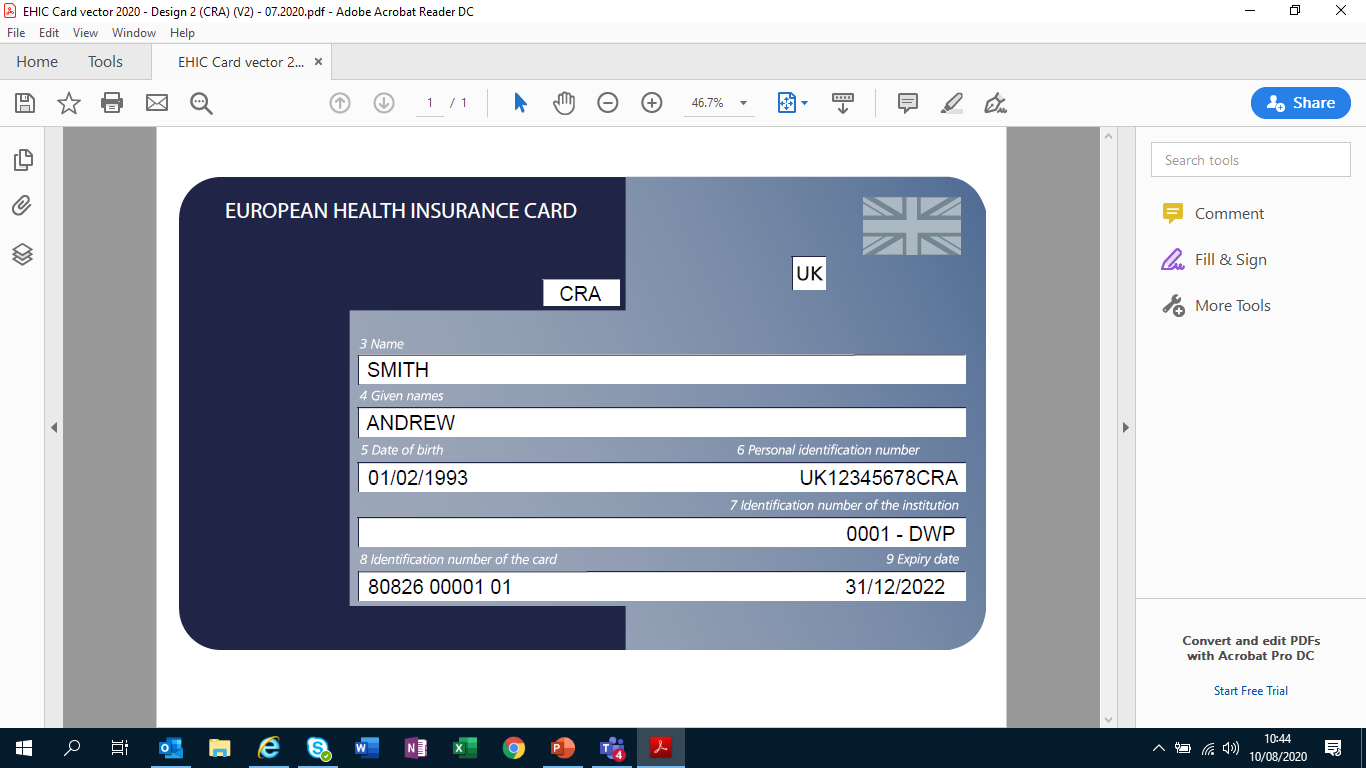 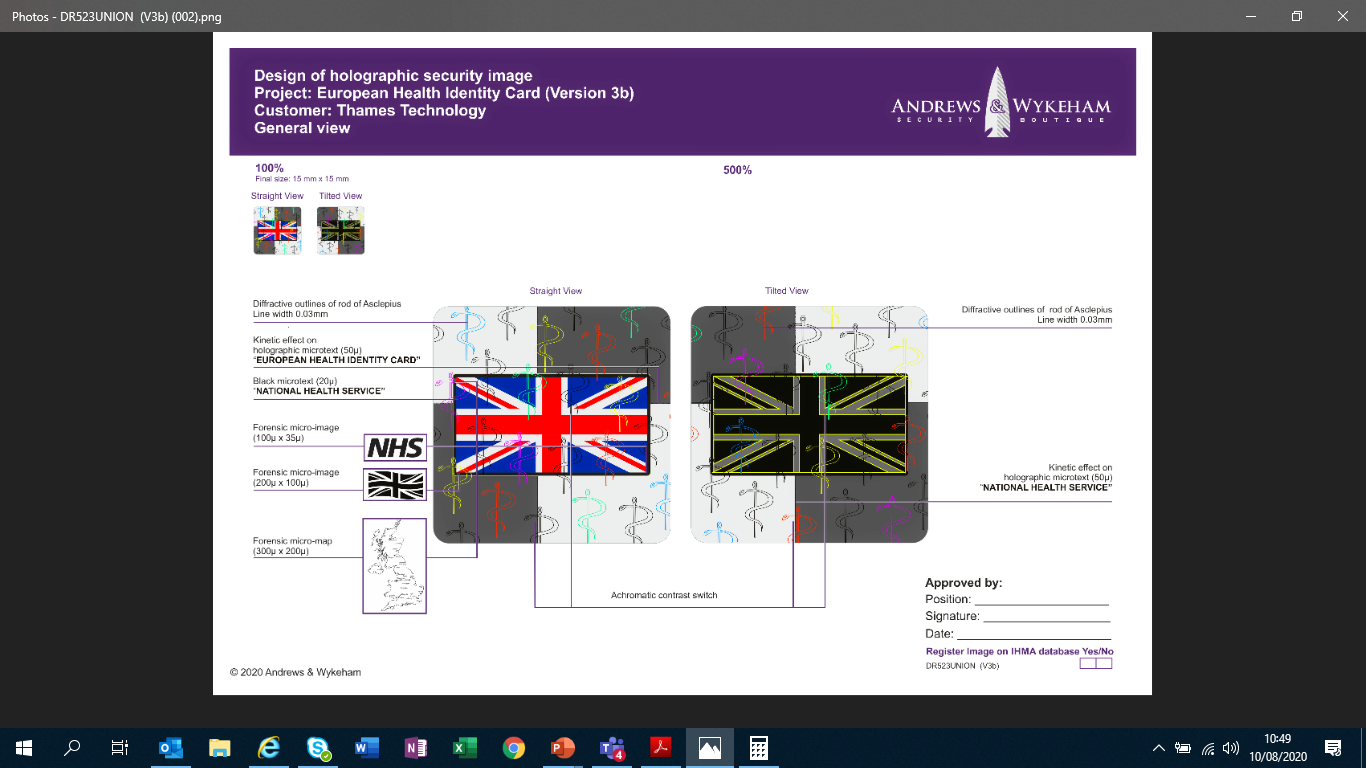 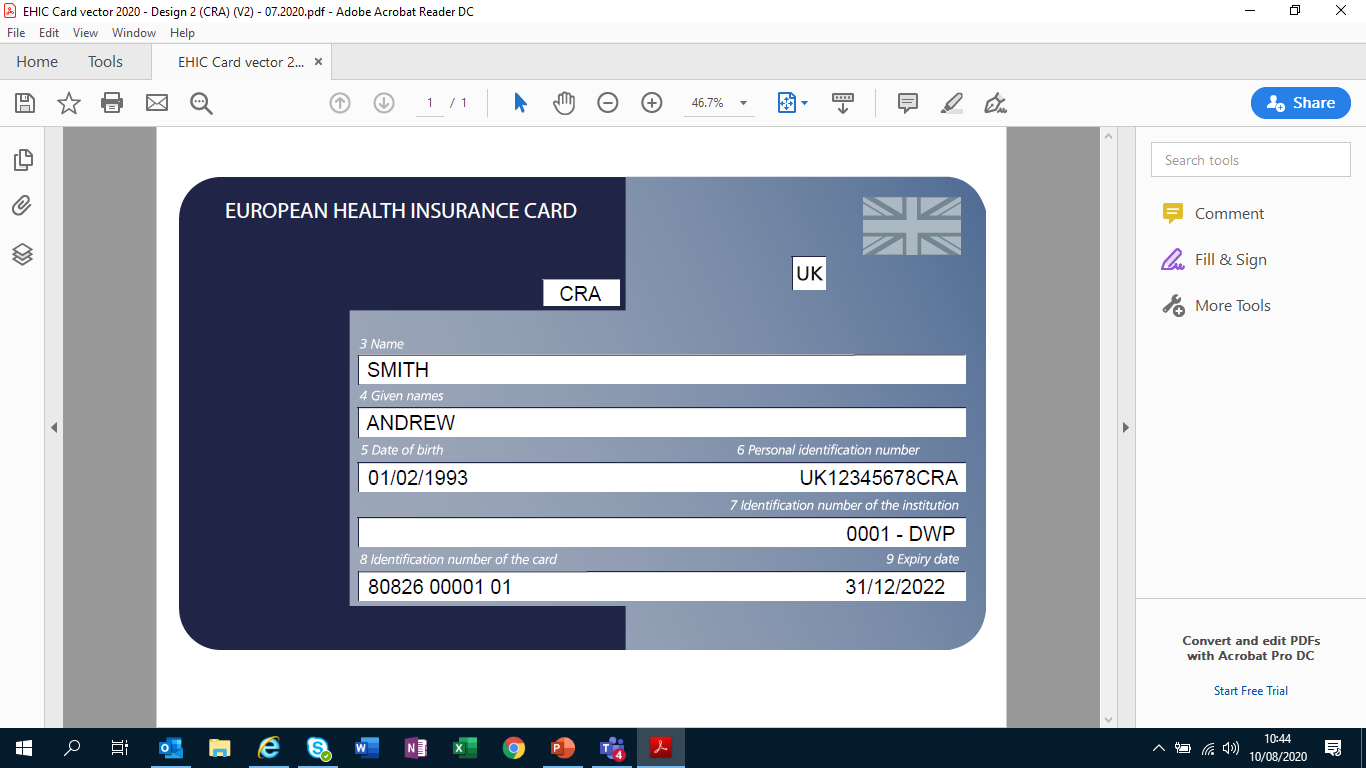 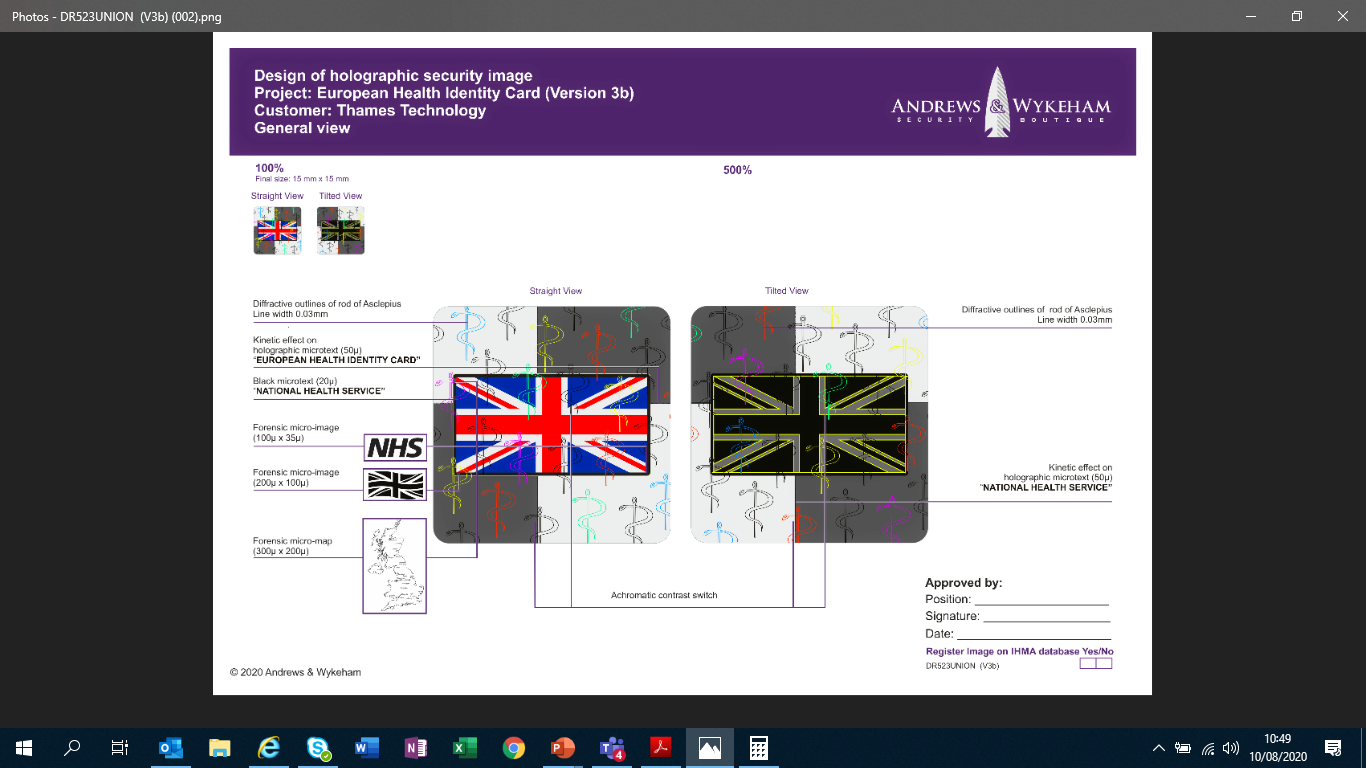 Exemplu nou model de EHIC „Dreptul cetăţeanului” emis de UK pentru studenţi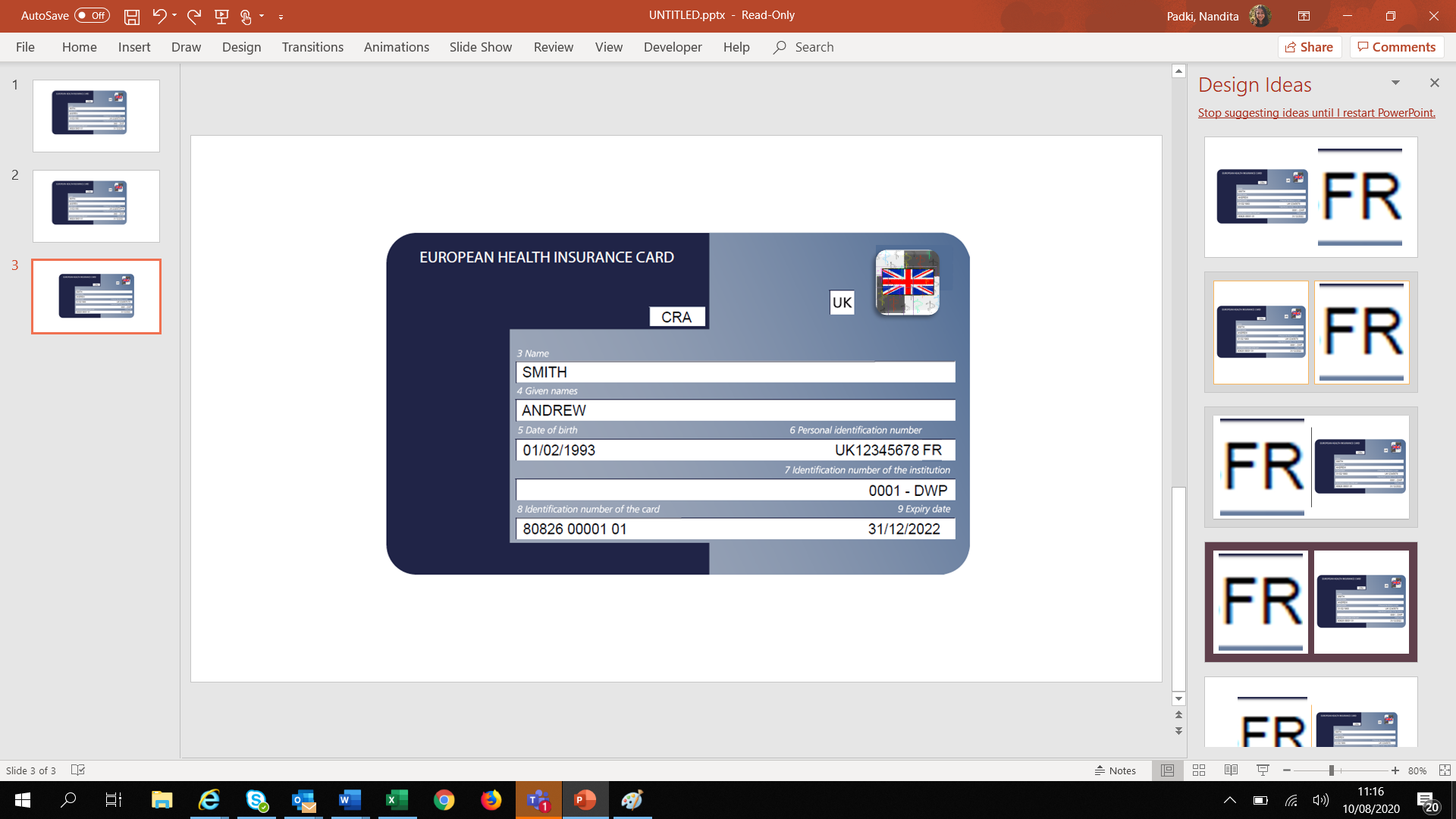 Vă rugăm să consultați mai jos programul transmis de Regatul Unit referitor la posibilitatea de a depune cererea în vederea solicitării noului model de EHIC, pentru grupuri diferite, conform condiţiilor Acordului de retragere:Mai multe detalii se regăsesc la link-ul: https://www.nhs.uk/using-the-nhs/healthcare-abroad/apply-for-a-free-ehic-european-health-insurance-card/Decontarea serviciilor medicale aferente cardului european şi documentului portabil S1, se vor face la nivel interinstituţional. Începând cu 1 ianuarie 2021, libera circulație între Uniunea Europeană și Regatul Unit se încheie. Acest lucru va avea repercusiuni asupra facilitării mobilităţii pentru resortisanţii britanici care nu sunt beneficiari ai Acordului de retragere, și care doresc să vină în România pe perioade mai lungi, indiferent dacă aceștia sunt studenți, lucrători, pensionari sau membri de familie ai acestora. Toate deplasările lor în România vor fi reglementate de legislația din România în materie de imigrație. Pentru asiguraţii britanici care vor exercita o anumită formă de mobilitate în temeiul noului regim al Regatului Unit, coordonarea actuală a sistemelor de asigurări de sănătate prevăzută de reglementările Uniunii va înceta să existe.Notă: Prezentul document va fi actualizat permanente.GrupuriAnticipare dată înaintare cerereAsiguraţi britanici rezidenţi într-un stat membru, posesori de S1 înregistratFinal de octombrie/început de noiembrie 2020Studenți rezidenți în mod obișnuit în UK, într-o ședere temporară în alt stat membru în scopul studierii, iniţiată anterior date de  31 decembrie 2020Final de octombrie/început de noiembrie 2020Lucrători detașați asigurați în UK cu un formular A1 valid, care pot continua detașarea conform legislaţiei naţionale a statului membru în care se aflăFinal de octombrie/început de noiembrie 2020, se aşteaptă confirmarea statelor membreCetățenii UE rezidenți în UK conform art. 10 din Acordul de retragereÎnceput de decembrie 2020